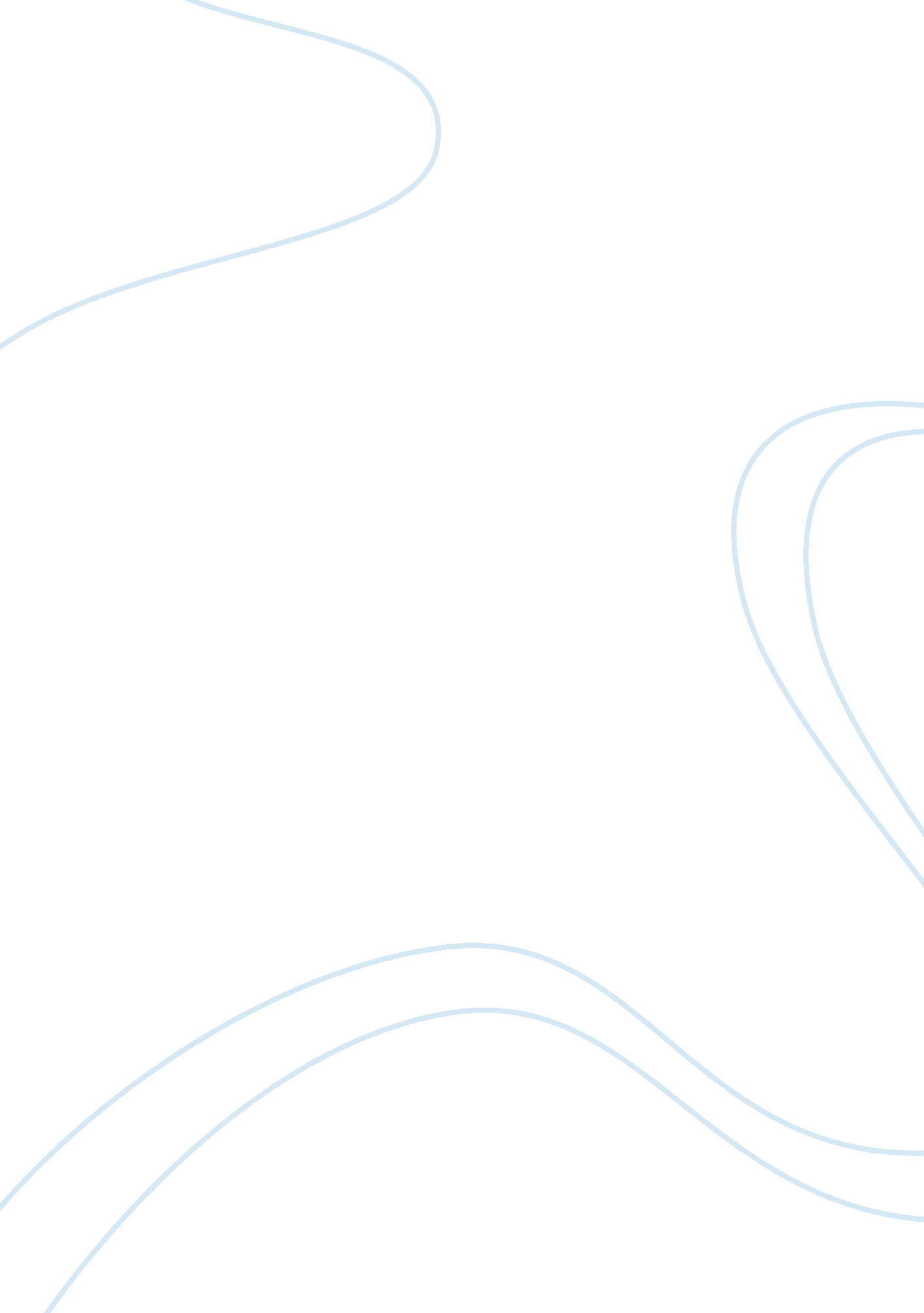 A pop music essay on arts and media essay sample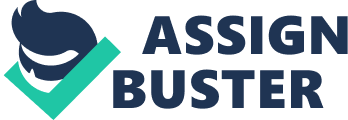 Popular music a melodic type that has after some time looked for universal praise through it one of a kind shapes and consistent meeting with different renowned configuration like Jazz and Rock. This pop music essay looks for give an inside and out portrayal of the historical backdrop of the class’ development and its one of a kind attributes in sound and style. The paper will additionally address the sociological, social, monetary and political variables that have impacted the development of fast development of this kind. In accomplishing this target, this paper will center around covering foundation data of popular music’s most compelling and well known specialists of time, for example, the creepy crawly, 2pac and Michael Jackson other than the great collections the class has ever delivered. In popular music there are various record marks and the business moves that have conveyed the class to unmistakable quality, the historical backdrop of popular music will doubtlessly be fragmented without such striking commitment to the melodic world. As per the Starr et al, (2002, p. 34), the Beatles is one of the dominant and for the most part perceived gathering in the pop kind. The assembled prevail with regards to drawing in fans and supporters from over the globe. As indicated by the survey the gathering was viewed similar to a gathering of lively young men, adorable and constantly prepared to grin or offer a joke with others. The solid bond between the four, who constituted the Beatle gathering, gave them the correct soul to charm themselves to people in general (Starr et al 2002, p. 34). The picture of the Beetle band was kept in the group of onlookers because of their relationship to the popular music sort that was getting an enduring ubiquity from the crowd. Indeed, even in the wake of ending up exceptionally fruitful people in general was as yet cherished them as they gave wellspring of stimulation regardless of their own issues. Along these lines, they kept up an agreeable and humble appearance. As per Simon Firth (2004, p. 23) the band may have been a goal-oriented as their partners in the music business amid that time were nevertheless they were extremely mindful so as to shroud contrasts in people in general. He profoundly ascribes this to popular music saying it is the main sort that could skillfully catch all feeling and believing and still conveys excitement to its gathering of people. The Beatle propelled the summit of the music business to a great extent in view of this procedure. Their high respect with which they were held, since quite a while ago continued after they disbanded in 1969. The band was then viewed as the best gathering with the most effect on society, music, and mainstream culture. Lately, popular music has turned into a staple in my life also the lives of various others. Prominent music recollects the past while in the meantime anticipating what’s to come. This is because of the way that most famous music is advertised to a particular group of onlookers. Just by listening eagerly and breaking down both the verses and vocals of any given melody, would one be able to start to both produce feeling and make comprehension of what the craftsman is endeavoring to portray. Many individuals have tragically accepted precisely what the music business has appeared and let them know. This is a case of restricting a man to just what they are told and educated instead of inquired about and contemplated. This can likewise be viewed for instance of one grasping an existence of “ craving” by which there is no idea or reflection given to any aspects of their life. Just by reflection and reason is one ready to see the master plan, one that investigates the possibility of a transitory happiness. According to Aristotle, the endless end in life is that of bliss. While society is continually attempting to achieve this bliss, they succumb to the bundled result of “ cheerful” that music gives us. Since craftsmen today are paid to give general society what they want and what offers, specialists have a tendency to overlook this extreme objective of genuine joy and rather get a handle on unto the engaging falsities that are controlled by the cunning and beguiling advertisers of the present shallow music. The popular music is rich of shape and style. A large portion of the attribution of the music sort is its inside and out style that consistently coordinates with other music type and style. Julian Johnson (2002, p. 31) says the historic point was made in the popular music by the introduction of move corridor music, which is a mix of rnb and reggae and plays to the full cadence of the popular music. Over the span of research these discoveries were made, the music is drawing in and mature enough, it has an extraordinary history, there are surprising people related with the class, popular music has social, social, monetary and political confer to the historical backdrop of the world and to wrap things up, popular music is a sort that has set up itself into a vast business element with numerous individuals relying upon it straightforwardly or by implication, it has additionally incorporated and used new mechanical advancement to become, for example, recording, computerized generation and now the web, which assumes real part in the development of the class. In summation, popular music is the most compelling and mainstream music of the world. Numerous music types are confronting a risk of looking out of market because of decreased group of onlookers however popular music is developing in jump and bound. It devotees are developing in numbers while other type like blues just appreciate they faithful group of onlookers who are maturing. It was early seen that popular music for the youthful recovery however now everybody is getting a charge out of it, youthful and old. References: BBC – Culture – Pop music | An ethos and pathos in music essay 